    ИНФОРМАЦИОННОЕ ПИСЬМО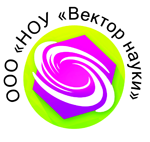 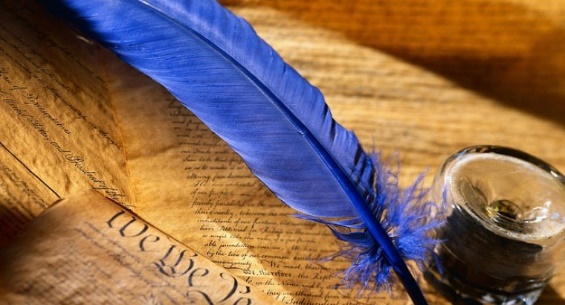 OOO «НОУ «Вектор науки» (г. Таганрог)приглашает Вас принять участиев работе заочногопроблемно-тематического семинара«Методика подготовки к написанию литературного сочинения»векторнауки.рф                    с последующим получениемсертификата участника семинара(01.03.2017 – 10.04.2017 г.)Научно образовательное учреждение НОУ "Вектор науки" зарегистрировано в Федеральной службе по надзору в сфере связи, информационных технологий и массовых коммуникаций (Роскомнадзор) как сетевое издание, осуществляющее образовательную и культурно-просветительскую деятельность.Свидетельство о регистрации ЭЛ № ФС 77-65257, выдано 12 апреля 2016 года.Целями семинара являются повышение уровня знаний педагога; помощь учителям в подготовке учащихся 11 класса к ЕГЭ; формирование умения анализировать текст; обучение учащихся формулировать проблему текста; формирование умения последовательно и логично излагать свои мысли, умения использовать разнообразные грамматические формы и лексическое богатство русского языка; описание грамматических ошибок; умение отличать грамматические ошибки от других видов ошибок. Преимущества семинара – семинар проводится в заочной форме, каждый участник семинара самостоятельно разрабатывает для себя время работы с лекциями. По итогам участия в семинаре будет выдан сертификат, подтверждающий участие в данном мероприятии.Контингент участников семинара: учителя и преподаватели русского языка и литературы, студенты филологических факультетов, все желающие. Семинар проводится по следующим направлениям:Направление 1. Текст как объект филологического анализа. Анализ содержания и проблематики прочитанного текста.Направление 2. Комментарий проблемы, аргументация позиции автора.Направление 3. Художественные средства изобразительности. (Методические рекомендации к выполнению задания № 24 ЕГЭ).Направление 4. Грамотность текста. Виды грамматических ошибок.Семинар проводится в заочной форме с последующим выполнением контрольной работы и получением сертификата участия в семинаре в объеме 72 часов. Участник может принять участие только в одном направлении семинара. Сроки проведения семинараIII. Необходимые документы для участия в семинаре:Для участия в семинаре необходимо в адрес оргкомитета направить:- заявку на участие;- оплату регистрационного взноса.	Заявка высылается по электронной почте непосредственно в Оргкомитет.IV. Форма заявки и требования к ее оформлениюЗАЯВКА на участие в проблемно-тематическом семинаре «Методика подготовки к написанию литературного сочинения» Таблица кодов региона доступна на сайте OOO «НОУ «Вектор науки» векторнауки.рф в «Методическом разделе»V. Правила участия в семинаре	Условия участия в семинаре регламентируется Положением о проведении проблемно-тематического семинара «Методика подготовки к написанию литературного сочинения», проводимого НОУ «Вектор науки». Данное положение размещено на сайте НОУ «Вектор науки» в разделе «Семинар». VI.   Финансовые условия участия в семинареОплата за участие в семинаре производится по динамическим тарифам:Тариф 1. Стоимость участия в семинаре 800 руб. - при подаче заявки и оплаты участия в семинаре с 01.03. по 13.03.2017 г.Тариф 2. Стоимость участия в семинаре 1000 руб. - при подаче заявки и оплаты участия в семинаре с 14.03. по 26.03.2017 г.Для жителей ближнего и дальнего зарубежья стоимость участия в семинаре увеличивается на 150 рублей в каждом тарифе ввиду больших затрат на почтовые расходы.После отправления заявки на участие в семинаре по электронной почте в ответ Вам будет выслано письмо, в котором будут указаны реквизиты для оплаты и Ваш регистрационный номер. Просьба до получения ответа Оргкомитета заранее участие в семинаре не оплачивать.VII.    Контрольные даты   - подведение итогов семинара                                       19.05.2017 г.VIII.    КонтактыООО «НОУ «Вектор науки» (Сайт векторнауки.рф)Телефон для справок: научно-методическое управление 8-8634-61-53-92 (начальник Доброва Инна Алексеевна); Директор Бобырев Аркадий Викторович (моб.) 89185001217. Заявки на семинар и вопросы можно направлять по электронной почте vektornauki@tagcnm.ru с пометкой «С-05-4».ЭтапыСрокиПодготовительный (подача заявки, оплата регистрационного взноса)01.03.2017 – 26.03.2017 г.Основной (знакомство с лекциями семинара и выполнение контрольной работы)27.03.2017 – 10.04.2017 г.Отправка контрольной работы11.04.2017 – 14.04.2017 г.Заключительный (подведение итогов семинара, выдача сертификатов)19.05.2017 г.Фамилия, имя, отчество (полностью) участникаКод семинараС-05-4Номер направленияПолное наименование (без сокращения) места работыДолжностьПочтовый адрес участника (с почтовым индексом)Код региона1Телефон домашний (с кодом населенного пункта)Телефон мобильный (79000000000)E-mailТребуется ли справка, подтверждающая участие в семинаре (стоимость 150 руб.) (Да, нет)Проинформировать через смс об отправке сертификата (да, нет), стоимость 50 руб. Рекомендуется! (данная услуга действует только для жителей России)Подавая заявку для участия в семинаре я ознакомлен(а) со следующими документами: Публичным договор-офертой о предоставлении услуг (публичная оферта) доступном на сайте векторнауки.рф в разделе документы,2. Положением о семинаре «Методика подготовки к написанию литературного сочинения»,3. Памяткой участника семинара.Подавая данную заявку, я даю согласие на обработку моих персональных данных, указанных мною на этой странице- прием заявок01.03.2017 – 26.03.2017 г.- прием работС 15.04.2017 года- сроки оплатыВ течение 3-х дней после получения подтверждения Оргкомитета семинара- извещение о принятии заявкипо принятии заявки